Кіровоградський обласний інститут післядипломноїпедагогічної освіти імені Василя СухомлинськогоА.Г.Вареха, В.П.ТкаченкоПОКАЗНИКИ ДІЯЛЬНОСТІ ТА РОЗВИТКУ МЕТОДИЧНИХ СЛУЖБ ОБЛАСТІІнформаційно-аналітичні матеріалиДрукується за рішенням вченої ради Кіровоградського обласного інституту післядипломної педагогічної освіти імені Василя Сухомлинського Кіровоград 2013ББК  74.04         В  18Показники діяльності та розвитку методичних служб області. Інформаційно-аналітичні матеріали / А.Г.Вареха, В.П.Ткаченко. – Кіровоград: Видавництво обласного інституту післядипломної педагогічної освіти імені Василя Сухомлинського, 2013. – 48 с.У запропонованих матеріалах надається інформація про окремі аспекти методичної роботи обласного навчально-методичного центру освітнього менеджменту та координації діяльності методичних служб КОІППО імені 
Василя Сухомлинського протягом 2012 – 2013 рр. А саме: мережа методичних формувань педагогічних працівників у районах (містах) області; перелік науково-методичних проблем, над якими працюють колективи районних (міських) методичних кабінетів (науково-методичних центрів), опорних шкіл; аналіз кадрового складу методичних служб регіону та керівників загальноосвітніх навчальних закладів.Збірник адресований працівникам відділів, управлінь освіти райдержадміністрацій, міських рад, методичних служб, керівникам загальноосвітніх навчальних закладів. Відповідальна за випуск – Корецька Л.В.©КОІППО, 2013ЗмістМетодичні служби Кіровоградщини:структура, напрямки діяльності…………………………………………………………..	4Інформаційно-методичне забезпечення координації діяльностірайонних (міських) методичних кабінетів (центрів)……………………………	14Науково-методичне забезпечення підготовки педагогічнихпрацівників до роботи з обдарованими дітьми…………………………………	18Науково-методичне забезпечення діяльності освітніх округів……………….	21Сучасні тенденції щодо удосконалення  професійної компетентності,розвитку управлінського потенціалу керівників загальноосвітніхзакладів у системі післядипломної освіти………………………………………	23Додатки……………………………………………………………………………..	32Методичні служби Кіровоградщини: структура, напрямки діяльностіНам неможливо працювати, якщо ми не будемо постійно аналізувати зв’язки сьогодення з минулим і майбутнім.Уміння передбачати – це, насамперед, уміння озирнутися на пройдений шлях, оглянути його, побачити в ньому джерела сьогоднішніх успіхів і недоліків.В.О. Сухомлинський Науково-методична робота спрямовується на піднесення професійної компетентності методистів, керівників навчальних закладів та творчої майстерності методичного активу. Стратегія модернізації регіональної системи підвищення кваліфікації педагогічних працівників, удосконалення їх майстерності спрямована на мережеву взаємодію, скоординованість дій інституту і методичних служб на регіональному рівні щодо різних напрямів діяльності. З цією метою після реорганізації центру координації і відділу освітнього менеджменту КОІППО у жовтні 2012 року  був створений  обласний навчально-методичний центр освітнього менеджменту та координації діяльності методичних служб, проблемою якого є «Теоретичні та організаційні аспекти забезпечення науково-методичної діяльності в умовах модернізації освіти: педагогічний супровід процесу підвищення професійної компетентності у контексті забезпечення рівного доступу до якісної освіти в регіоні».Діяльність центру спрямована на:інформаційно-організаційне забезпечення роботи структурних підрозділів  інституту;координацію діяльності навчально-методичних підрозділів КОІППО з районними (міськими) методичними кабінетами (центрами) з питань удосконалення структури, змісту і форм науково-методичної роботи з педагогічними кадрами у міжкурсовий період;науково-методичне забезпечення трансформування наукових ідей, інноваційних технологій навчання, виховання, управління в практику модернізації освіти; удосконалення системи навчання завідувачів, методистів районних (міських) методичних кабінетів, центрів;підвищення фахового рівня керівників ЗНЗ;науково-методичний супровід діяльності опорних закладів освіти, піднесення ефективності роботи творчих груп, майстер-класів та інших методичних формувань;координацію з питань моделювання, вивчення, узагальнення і впровадження педагогічного досвіду;науково-методичне забезпечення підготовки педагогічних кадрів до роботи з обдарованими дітьми;аналіз стану кадрового потенціалу районних (міських) методичних кабінетів (центрів), керівників ЗНЗ, якості та результативності діяльності методичних служб;створення інформаційно-ресурсних банків зовнішньої та внутрішньої інформації, методичних портфоліо щодо діяльності районних (міських) методичних служб, удосконалення управлінської компетентності керівників ЗНЗ.Працівниками обласного навчально-методичного центру освітнього менеджменту та координації діяльності методичних служб постійно надається допомога методичним кабінетам з питань удосконалення їх діяльності відповідно до нового положення. З цією метою:розроблена модель неперервного підвищення кваліфікації працівників методичних кабінетів, центрів, яка надає можливість запровадити новий зміст і форми навчання (виїзні заняття на базі опорних районних (міських) методичних кабінетів (центрів), рольові та ділові ігри, тренінги,  проектна діяльність);впроваджена регіональна  модель науково-методичного забезпечення якості освіти сільського району;розроблена необхідна ділова документація щодо проведення процедури погодження на посаду завідувачів районними (міськими) методичними кабінетами (центрами).Керівництво та  координування діяльності РМК (НМЦ) здійснюється через:діагностування завідувачів РМК (НМЦ), методистів, заступників директорів з навчально-виховної роботи;анкетування працівників районних (міських) методичних кабінетів (центрів) з питань планування та організації співпраці з науково-методичними підрозділами КОІППО;аналіз річних планів роботи РМК (НМЦ), якісного складу працівників методичних кабінетів; аналіз ефективності функціонування діючої структури методичної роботи з педагогічними кадрами в регіонах та визначення завдань щодо її вдосконалення у новому навчальному році.Підвищення кваліфікації методичних кадрів здійснюється на основі особистісно орієнтованого підходу, диференціації й індивідуалізації, які забезпечуються різними формами організації навчання під час курсів та у  міжкурсовий період.З метою підвищення професійної майстерності завідувачів РМК (НМЦ), методистів у 2012 та 2013 році проведено три потоки курсів з проблем «Методично-технологічні аспекти впровадження інформаційно-комунікаційних технологій в роботі методиста», «Теоретичні та організаційні аспекти забезпечення науково-методичної діяльності в умовах інноваційного розвитку освіти», «Науково-практичні засади інноваційної діяльності методичних служб в умовах модернізації освіти».Координація діяльності методичних кабінетів, центрів у здійсненні науково-методичного супроводу модернізації освіти здійснюється через  створену на діагностичній основі ефективну структуру науково-методичної роботи, яка постійно вдосконалюється. Основними складниками її є:постійно діючі семінари завідувачів Р(М)МК, директорів НМЦ;обласні постійно діючі проблемні семінари методистів і голів РМО (ММО),  директорів опорних шкіл;обласна школа вдосконалення методичної майстерності працівників РМК (НМЦ);науково-методичні сесії та інтегровані семінари, тренінги;майстер-класи досвідчених завідувачів РМК (НМЦ) і методистів;проблемна лабораторія;творчі групи;огляди-конкурси;інструктивно-методичні наради завідувачів.З метою адаптації новопризначених методистів до професійної діяльності та управління процесом становлення їх фахової компетентності оновлено зміст і форми науково-методичної роботи з новопризначеними працівниками РМК (НМЦ) : настановчий семінар з проблеми «Реалізація основних функцій діяльності методиста в умовах модернізації освіти»;стажування і методичний практикум на базі навчально-методичних кабінетів, центрів, лабораторій, кафедр КОІППО та базових РМК (НМЦ);трирічна школа молодого методиста.Створена ефективна система навчання методичного активу, яка включає: семінари-практикуми; методичні студії; консультації та ін.обласні семінари завідувачів РМК (НМЦ) з проблем: «Удосконалення системи науково-методичної роботи як шлях підвищення професійного рівня, розвитку творчості педагога» (на базі ЦМСПС управління освіти Кіровоградської міської ради), «Науково-методичний супровід моделювання та реалізації аналітико-експертної діяльності районних (міських) методичних кабінетів (центрів)» (на базі  методичного кабінету відділу освіти Олександрівської  райдержадміністрації);заняття обласної школи удосконалення методичної майстерності методистів з проблем: «Оновлення діяльності районного (міського) методичного кабінету (центру) на засадах освітнього менеджменту та маркетингу» (на базі КОІППО, методичного кабінету відділу освіти Голованівської райдержадміністрації), «Науково-методичний супровід профільного навчання» (на базі методичного кабінету відділу освіти Долинської райдержадміністрації);заняття обласної школи молодого методиста з проблем: «Розвиток творчого потенціалу вчителя як пріоритетний напрямок діяльності районного методичного кабінету» (на базі КОІППО, методичного кабінету відділу освіти Вільшанської райдержадміністрації), «Створення ефективної системи науково-методичної роботи в умовах інноваційного розвитку освіти» (методичного кабінету відділу освіти Знам’янської райдержадміністрації), «Технології моделювання, вивчення, узагальнення і впровадження педагогічного досвіду» (методичного кабінету відділу освіти Новгородківської райдержадміністрації);засідання проблемної лабораторії «Інформаційно-технологічна складова системи науково-методичної роботи в умовах упровадження профільного навчання» (на базі КОІППО, методичного кабінету відділу освіти Олександрійської райдержадміністрації);наради-семінари завідувачів Р(М)МК (НМЦ) з актуальних питань науково-методичного забезпечення модернізації освіти, піднесення ефективності методичної роботи з педагогічними кадрами.28 березня 2012 року відбулася нарада завідувачів методичних кабінетів (центрів) відділів (управлінь) освіти за участю Г.М. Литвиненка, старшого наукового співробітника Інституту інноваційних технологій і змісту освіти Міністерства освіти і науки, молоді та спорту України.З метою вдосконалення змісту та розширення форм підвищення кваліфікації освітянських кадрів, залучення можливостей та інтелектуальних здібностей педагогів-новаторів працівники центру розробили проект положення про авторську творчу майстерню вчителів, головною метою діяльності якої є вдосконалення професійної та науково-методичної підготовки педагогічних кадрів, прискорення процесу трансформації ідей педагогічного досвіду в практичну діяльність, збагачення технологічного потенціалу членів авторської творчої майстерні. З метою надання допомоги РМК (ММЦ) з питань удосконалення науково-методичної роботи з педагогічними кадрами практикується проведення методичних декад, групові виїзди методистів до районних (міських) методичних кабінетів (центрів), опорних шкіл, експериментальних майданчиків.Упродовж 2012 року проведено індивідуальні консультації для методичних працівників, керівників закладів освіти щодо планування діяльності, організації науково-методичної роботи, здійснення контрольно-аналітичної діяльності, ведення ділової, шкільної документації, проведення міжкурсових заходів тощо.Працівники  брали участь:у підготовці та проведенні ІV етапу Всеукраїнської учнівської олімпіади з математики (березень 2012 р.);у роботі Всеукраїнської школи новаторства керівних, педагогічних і науково-педагогічних працівників післядипломної педагогічної освіти у рамках Всеукраїнського науково-практичного семінару (м. Рівне) за темою «Педагогічний досвід як фактор оновлення змісту науково-методичної діяльності в установах і закладах освіти: вектори випереджувального розвитку» (21-22.03.2012 р.) та Червневих методичних студіях Всеукраїнської школи новаторства за темою «Інноваційні підходи до організації науково-методичної  роботи з  педагогічними працівниками в новому навчальному році» (13-15.06.2012 р.);у науково-практичному семінарі творчої групи з реалізації Всеукраїнського науково-пошукового проекту «Критеріальний підхід до оцінки діяльності районних (міських) методичних кабінетів як науково-методичних установ» (травень 2012 р., 16 – 19.10.2012 р.);у роботі  Всеукраїнського науково-практичного семінару «Науково-методичне забезпечення Закарпатським ІППО та районними (міськими) методичними кабінетами інноваційної діяльності загальноосвітніх закладів області» (21 – 23.02.2013 р.);у Всеукраїнській науково-методичній конференції до 94-ої річниці від дня народження В.О.Сухомлинського (20 – 21.09.2012 р.);в обласній науково-практичній конференції «Формування духовності особистості на засадах християнських цінностей» (26.04.2012 р.);у Всеукраїнській Інтернет-онлайн конференції з проблеми «Всеукраїнська школа новаторства керівних, науково-педагогічних працівників як форма підвищення фахової майстерності: проблеми, перспективи розвитку» (13.12.2012 р.);у проведенні методичних декад для методичних працівників та керівників навчальних закладів Долинського (квітень 2012 р.), Кіровоградського (жовтень 2012 р.), Новомиргородського (березень 2013 р.) районів.Надано  адресну методичну допомогу методичним службам:з питань науково-методичної діяльності  Р(М)МК щодо створення умов для рівного доступу до якісної освіти (Гайворонський РМК, Світловодський ММЦ);з проблеми «Науково-методичне забезпечення впровадження профільного навчання» (Ульяновський РМК); з питань планування та організації науково-методичної роботи з педагогічними кадрами (Новомиргородський РМК).Продовжено роботу постійно діючого консультпункту з питань приведення діяльності районних (міських) методичних кабінетів (центрів) у відповідність до нового Положення про районний (міський) методичний кабінет (центр), затвердженого наказом Міністерства освіти і науки України від 12.08.2009 р. № 1119.	За результатами проведення Міжнародного фестивалю педагогічних інновацій Олександр Васильович Даценко, методист методичного кабінету відділу освіти Олександрійської районної державної адміністрації,  у 2012 році здобув перемогу у номінації «Інновації в організації неперервного підвищення кваліфікації педагогічних працівників». Важливим напрямком діяльності центру є науково-дослідницька робота. Впродовж 2012 року працівники центру досліджували проблеми: «Критеріальний підхід до оцінки діяльності районних методичних кабінетів як науково-методичних установ», «Управління науково-методичним забезпеченням підготовки педагогічних працівників до роботи з обдарованими дітьми»,«Становлення системи науково-методичної роботи освітніх округів».Результати досліджень знайшли відображення у методичних посібниках, опубліковані у часописах «Завучу усе для роботи», «Управління школою» видавництва «Основа», «Завуч», «Школа», збірнику «Методична робота в школі», «Методист», «Сучасна школа України», «Педагогічний вісник»; збірнику науково-методичних матеріалів Всеукраїнської школи новаторства керівних, педагогічних і науково-педагогічних працівників післядипломної педагогічної освіти у рамках Всеукраїнського науково-практичного семінару за темою «Педагогічний досвід як фактор оновлення змісту науково-методичної діяльності в установах і закладах освіти: вектори випереджувального розвитку». Підготовлено аналітичні матеріали за підсумками участі школярів області у Всеукраїнських учнівських олімпіадах з базових дисциплін, турнірах та конкурсах 2011/2012 н.р.Укладені і представлені на сайті КОІППО методичні рекомендації «Серпневі конференції – 2012». Розроблено електронну версію «Методичних консультацій» на допомогу керівникам навчальних закладів області. Велика увага приділяється підготовці методичних посібників, рекомендацій на допомогу РМК (НМЦ). Центром започаткована серія «Методична скарбниця Кіровоградщини», зокрема підготовлені «Оптимальна модель методичної роботи в сільській школі», «Творчі групи в системі методичної роботи», «Майстер-клас в системі методичної роботи з педагогічними кадрами», «Опорна школа» та ін.З метою поліпшення діяльності методичних кабінетів (центрів) відділів, управлінь освіти райдержадміністрацій, міських рад та подальшого їхнього інноваційного розвитку як науково-методичних установ відповідно до Положення про районний (міський) методичний кабінет (центр), затвердженого наказом Міністерства освіти і науки від 08.12.2008 р. № 1119, у 2012 році розпочато роботу над науково-пошуковим проектом «Кіровоградщина: історія та перспективи розвитку методичних служб». Визначаючи актуальність даної проблеми, цей проект передбачає виокремлення основних компонентів, які характеризують діяльність методичного кабінету як регіонального науково-методичного центру, та розрахований на проведення наукових пошуків стосовно історії діяльності та перспективи розвитку методичних служб області на сучасному етапі. У грудні 2013 року заплановано видати тематичний збірник «Кіровоградщина: історія та перспективи розвитку методичних служб».Значна увага приділяється вивченню і аналізу діяльності РМК (НМЦ). Працівники центру брали участь у комплексних вивченнях діяльності відділів освіти Гайворонської, Новомиргородської райдержадміністрацій, управління освіти виконавчого комітету Світловодської міської ради,  Центру методичної та соціально-психологічної служби управління освіти Кіровоградської міської ради, керівників закладів освіти  м. Кіровограда.З метою вивчення і аналізу діяльності методичних служб, ефективності науково-методичної роботи з педагогічними кадрами здійснено тематичні вивчення діяльності методичних кабінетів відділів освіти Ульяновської, Петрівської райдержадміністрацій з проблеми «Науково-методичне забезпечення впровадження профільного навчання в умовах освітніх округів».За результатами вивчень підготовлені аналітичні довідки та рекомендації щодо вдосконалення діяльності методичних служб.Працівниками центру протягом 2012 року підготовлено матеріали щодо діяльності центру, методичних служб області  для розгляду на засіданнях вченої, науково-методичної рад КОІППО, ради центру («Про програми розвитку діяльності районних (міських) методичних служб», «Про результати анкетування методистів «Вивчення ІКТ-компетентностей методиста», «Про результати тематичного вивчення діяльності методичного кабінету відділу освіти Ульяновської райдержадміністрації з проблеми «Науково-методичне забезпечення впровадження профільного навчання», «Організаційне та науково-методичне забезпечення діяльності освітніх округів: стан і перспективи»).Реалії і перспективи в діяльності методичних служб усіх рівнів потребують адекватної оцінки якості й результативності роботи. Тож важливим компонентом нашої роботи є моніторинг якості й результативності процесу неперервності освіти.Спільно з центром сучасних технологій оцінювання якості освіти  розроблена Програма моніторингового дослідження діяльності районних, міських методичних кабінетів, центрів, яка буде впроваджена при комплексних, тематичних вивченнях діяльності РМК (НМЦ).Різнопланова цілеспрямована діяльність центру позитивно впливає на піднесення ефективності роботи РМК (НМЦ), управлінської діяльності керівників ЗНЗ щодо науково – методичного забезпечення модернізації освіти, підвищення рівня професійної компетентності, інноваційної культури педагогічних кадрів.Структурна модель  обласної методичної служби охоплює:Кіровоградський обласний інститут післядипломної педагогічної освіти імені Василя Сухомлинського;25 методичних установ районного і міського рівнів;предметні обласні структурні методичні підрозділи (творчі групи, семінари, школи, майстер-класи, лабораторії тощо).Кадровий склад районних (міських) методичних кабінетів (центрів) становлять 226 методистів, які забезпечують ефективність діяльності 18235 педагогічних працівників і 1050 педагогічних колективів. Станом 
на 01.11.2012 року в області працювало 457 дошкільних, 538 загальноосвітніх, 59 позашкільних навчальних закладів.За середніми показниками кожний методист координує діяльність приблизно 80 педагогів.Як бачимо з нижчеподаної діаграми, у 2012 році зріс якісний склад методистів у порівнянні з 2011.Діаграма 1Сформовано контингент працівників методичних служб.Діаграма 2Як видно з діаграми, в Р(М)МК (НМЦ) працює більшість методистів, які мають стаж роботи від 3-ох до 10-ти років (148 осіб), що становить 66% від загальної кількості працівників методичних кабінетів області.Діаграма 3З вищеподаної діаграми можна відстежити якісний розподіл працівників методичних кабінетів області за фахом у 2012 – 2013 н.р. Серед них фахівці з української мови та літератури, світової літератури, початкових класів, математики, фізики, інформатики, історії, правознавства, дошкільної освіти. Відсутність нових Типових штатних нормативів районних (міських) методичних кабінетів і центрів, якими передбачено уведення посад методистів з навчальних предметів (існуючі типові штати  відповідно до наказу Міносвіти СРСР  від  5 грудня 1985 року № 209 залежать від кількості вчителів у районах, містах),  не дозволяє уведення необхідної кількості цих посад. У зв’язку з демографічною ситуацією та існуючими Типовими штатними нормативами районних (міських) методичних кабінетів і центрів катастрофічно не вистачає фахівців з етики, основ здоров’я, трудового навчання, географії, іноземної мови, музики, хімії, економіки, фізичної культури, образотворчого мистецтва.Районні (міські) методичні кабінети (центри) стали регіональними науково-методичними центрами системи післядипломної педагогічної освіти області. Важливого значення набувають мотиваційні фактори постійного зростання професійної компетентності працівників методичних служб, керівників ЗНЗ.Постійно удосконалюється і модернізується структура, зміст і форми науково-методичної роботи з педагогічними кадрами у районній та міській ланках (діаграма 4).Діаграма 4Окрім того, функціонують: моніторингові групи, педагогічні та управлінські студії, клуби адаптації. Здійснюється стажування малодосвідчених вчителів і керівників загальноосвітніх навчальних закладів. На часі – активізація міжнародного та міжрегіонального співробітництва, участь у міжнародних програмах, проектах.Інформаційно-методичне забезпечення координації діяльності районних (міських) методичних кабінетів (центрів)У сучасних умовах реалізації Національної стратегії розвитку освіти в Україні на 2012-2021 роки важливого значення набуває діяльність методичних служб. Особлива увага звертається також і  на інформаційно-методичне забезпечення координації діяльності районних (міських) методичних кабінетів (центрів), яке передбачає: підвищення кваліфікації науково-педагогічних працівників, інформатизацію процесів управління, наукової та інноваційної діяльності, бібліотечних ресурсів, розвиток технічної та програмної бази, впровадження ІКТ та дистанційних технологій у навчальний процес, використання Інтернет-ресурсів.Обласним навчально-методичним центром освітнього менеджменту та координації діяльності методичних служб запроваджені скайп-наради із завідувачами РМК (НМЦ), консультації в Інтернет-режимі, здійснюється онлайн-спілкування, обмін досвідом роботи через електронну пошту тощо.Упровадження вищезазначених форм роботи дозволяє забезпечити:- оперативний доступ до інформації;- швидкий зворотній зв’язок та коригування роботи, можливість інтенсивної комунікації;- умови створення мотивації до роботи за рахунок активності у самоосвітній діяльності;- можливість надання постійних консультацій завдяки універсальності технологій Інтернет.Організація та підтримка функціонування сторінки центру на сайті інституту дозволяє створити єдину платформу для надання освітніх методичних послуг.На сторінці центру розміщені візитні картки методичних кабінетів             (центрів). Це надає можливість отримати інформацію про кількісний та якісний склад працівників методичних кабінетів, ознайомитись з основними напрямками діяльності кабінетів (центрів), науково-методичними проблемами, над якими працюють колективи.У співпраці з науково-методичною лабораторією інформатики та інформаційних технологій на допомогу методичним кабінетам, центрам підготовлені методичні рекомендації «Інформатизація діяльності методичних кабінетів», що надруковані у журналах «Школа» (видавництво «Шкільний світ») та «Завуч» (видавництво «Основа») у 2012 році.Реалізація вищезгаданої проблеми знайшла відображення у статті «Роль методичних кабінетів, центрів у впровадженні інформаційно-комунікаційних технологій в практику», надрукованої у журналі «Методист» (2012, № 11).З метою підвищення ефективності керівництва та координування діяльності РМК (НМЦ) проведено аналіз володіння ІКТ завідувачами методичних кабінетів (центрів), методистами, стан функціонування сайтів методичних кабінетів, окремих методистів тощо.Діаграма 5Рівень навченості ІКТ працівників РМК (НМЦ)Як бачимо з діаграми, на рівні користувача володіють інформаційно-комунікаційними технологіями 97,52% працівників методичних служб, пройшли тренінги (28,20%), курси «Microsoft», «Intel» (25,16%).Активно працюють над впровадженням інформаційно-комунікаційних технологій методичні кабінети відділів освіти Бобринецької, Петрівської, Олександрівської, Гайворонської, Добровеличківської, Кіровоградської райдержадміністрацій, ЦМСПС м. Кіровограда. Створено сайти районних (міських) методичних кабінетів (центрів) та методистів. Наявність веб-сайта Р(М)МК дозволяє оперативно інформувати керівників ЗНЗ, вчителів,  громадськість, батьків, учнів щодо основних заходів районів, міст. Використання інформаційно-комунікаційних технологій у професійній діяльності педагога дозволяє оптимізувати зміст навчання дорослих, модернізувати методи та форми організації науково-методичної діяльності, підвищити ефективність та якість надання методичних послуг.За статистичними даними методичних кабінетів (центрів) станом 
на 1 лютого 2012 року рівень навченості ІКТ працівників подано у розрізі районів (діаграма 6).Діаграма 6Рівень навченості ІКТ працівників методичних служб становить 
100 відсотків у всіх районах та містах області, за винятком Устинівського, Новоархангельського та міста Знам’янки.Слід зазначити, що в інформатизації діяльності методичних кабінетів (центрів) є ряд невирішених проблем, а саме:потребує удосконалення матеріально-технічне забезпечення діяльності методичних кабінетів, центрів;низький рівень володіння ІКТ методистів окремих методичних кабінетів;не всі методичні кабінети мають власні сайти, мала кількість сайтів методистів;повільне запровадження в практичну діяльність віртуальних методичних формувань;потребує розв’язання також проблема підготовки вчителя-новатора, який на високому рівні володіє інформаційно-комунікаційними, проектними технологіями;недостатній рівень запровадження дослідно-експериментальної роботи з питань упровадження інформаційно-комунікаційних технологій у систему управлінської діяльності, науково-методичної роботи, організації навчально-виховного процесу.Вбачаємо у розв’язанні вищезазначених проблем такі шляхи вирішення: поступова трансформація методичних кабінетів (центрів) у науково-методичні, інформаційно-методичні установи, які вирішуватимуть на належному науково-методичному та організаційному рівні складні сучасні проблеми реформування системи освіти, підвищуватимуть кваліфікацію педагогічних працівників шляхом оновлення змісту і форм методичної роботи, здійснюватимуть під керівництвом інституту післядипломної педагогічної освіти наукові пошуки та експериментальні дослідження.Новими векторами випереджувального розвитку методичної служби має стати побудова поля мережевої взаємодії у системі неперервної освіти педкадрів, модернізація розгалуженої інфраструктури методичної служби, розроблення нових, більш досконалих критеріїв експертизи освіти у регіоні, механізмів їх застосування у практичній діяльності, впровадження яких сприятиме забезпеченню стабільного функціонування й сталого розвитку системи освіти на Кіровоградщині, формуванню єдиного інформаційно-навчального простору регіональної освітньої системи.Науково-методичне забезпечення підготовки педагогічних працівників до роботи з обдарованими дітьмиУ 2010 році розроблена «Обласна цільова соціальна програма розвитку позашкільної освіти та підтримки обдарованої молоді на період до 
2014 року», затверджена рішенням 35-ої сесії п’ятого скликання Кіровоградської обласної ради від 27 жовтня 2010 року № 972. Вона спрямована на забезпечення формування інтелектуального потенціалу області шляхом створення оптимальних умов для виявлення обдарованої молоді й надання їй підтримки у розвитку творчого потенціалу, самореалізації такої молоді та її постійного духовного самовдосконалення [1, с. 1].Реалізація державних і регіональних вимог у сфері освіти багато в чому залежить від науково-методичної служби, основне завдання якої – формування методичного інноваційного освітнього середовища, в якому максимально буде реалізовуватися потенціал учня та вчителя, адже саме педагогу відводиться ключова роль в оновленні системи освіти.З 2012 року центр досліджує проблему інституту «Розвиток обдарованості особистості в контексті профілізації освіти».Відповідно до планів роботи КОІППО, центру координації діяльності методичних кабінетів (центрів) та методичної роботи з педагогічними кадрами, наказу управління освіти і науки облдержадміністрації від 03.02.2012 р. № 36 «Про проведення обласних конференцій, семінарів, засідань творчих груп, занять шкіл творчого вчителя, педагогічної майстерності, майстер-класів тощо у 2012 році» проведені: засідання обласної школи молодого методиста завідувачів та методистів методичних кабінетів (центрів) відділів (управлінь) освіти райдержадміністрацій (міських рад) з проблеми «Розвиток творчого потенціалу вчителя як пріоритетний напрям діяльності районного методичного кабінету»;обласний семінар завідувачів методичних кабінетів (центрів) відділів, управлінь освіти райдержадміністрацій, міських рад з проблеми «Удосконалення системи науково-методичної роботи як шлях підвищення професійного рівня, розвитку творчості педагога»;заняття постійно діючого семінару-практикуму керівників закладів освіти (директорів, заступників директорів шкіл з навчально-виховної роботи) з проблеми «Науково-методична підготовка вчителя до визначення виду та рівня обдарованості учня»; нарада завідувачів методичних кабінетів відділів, управлінь освіти райдержадміністрацій, міських рад «Результати проведення 
Всеукраїнських учнівських олімпіад з навчальних предметів у 2011 – 2012 н.р.»;інструктивно-методична нарада для методистів РМК (НМЦ) відповідальних за роботу з обдарованими дітьми з проблеми «Організація та зміст роботи з обдарованими дітьми в 2012/2013 н.р.».З метою вивчення і аналізу діяльності методичних служб, ефективності науково-методичної роботи з педагогічними кадрами здійснено тематичне вивчення діяльності методичного кабінету відділу освіти Устинівської райдержадміністрації з проблеми «Управління науково-методичним забезпеченням підготовки вчителя до роботи з обдарованими дітьми».За результатами вивчення підготовлені аналітичні довідки та рекомендації щодо вдосконалення діяльності методичних служб.В області діють такі форми роботи щодо науково-методичного забезпечення підготовки вчителя до роботи з обдарованими дітьми: Діаграма 7З вищевказаного можна зробити висновок, що у порівнянні з попередніми роками помітне удосконалення структури, змісту і форми науково-методичної роботи з педагогічними кадрами в районній, міській ланках із зазначеної проблеми.Ефективними формами науково-методичного супроводу в роботі з учителями є майстер-класи, творчі лабораторії та тренінги, керівництво яких здійснюють досвідчені, високопрофесійні вчителі, що мають значні досягнення в роботі з обдарованою молоддю. У рамках обласних семінарів, засідань обласної школи молодого методиста відбулися зустрічі з учасниками та переможцями Всеукраїнського та обласного конкурсів «Учитель року», майстер-класи та презентації кращих освітян області, які підготували переможців Всеукраїнських учнівських олімпіад з навчальних предметів, інтелектуальних конкурсів. З метою трансформування творчих знахідок, кращого досвіду майстрів педагогічної праці освітян, педагогічних колективів районів, міст області набули поширення презентації досвіду їх роботи. Так, наприклад, на семінарах був представлений досвід роботи:ЦМСПС м. Кіровограда з проблеми «Удосконалення системи науково - методичної роботи як шлях підвищення професійного рівня, розвитку творчості педагога» (директор – М.В. Пахолівецька);шкільного методичного об’єднання вчителів гуманітарного циклу Новоукраїнської загальноосвітньої школи І-ІІІ ступенів № 8 (керівник О.Г. Доценко); творчої групи педагогів-краєзнавців Маловисківського району (керівник О.А. Шарко);школи педагогічного досвіду вчителів світової літератури Вільшанської загальноосвітньої школи І-ІІІ ступенів (керівник Т.В. Дульдієр) та ін. В області створено і успішно функціонують 23 опорних заклади з питань підготовки вчителів до роботи з обдарованими учнями. На жаль, у восьми районах (Гайворонському, Голованівському, Компаніївському, Новоархангельському, Новомиргородському, Онуфріївському, Світловодському, Ульяновському) такі навчальні заклади не створені. З метою надання консультаційних послуг  з питань організації роботи з обдарованими учнями з окремих предметів, актуальних проблем в області працює 25 консультаційних пунктів.Більш детально питання підготовки педагогічних працівників до роботи з обдарованими дітьми розкрито у статті «Шляхи модернізації системи роботи з педагогічними працівниками та обдарованими учнями» («Педагогічний вісник», 2012, № 4). Отже, можна констатувати, що створена система науково-методичного забезпечення підготовки педагогічних кадрів до організації роботи з обдарованими дітьми, яка охоплює весь цикл становлення вчителя-професіонала, включає традиційні та інноваційні, масові, групові, індивідуальні форми роботи, що взаємодіють, доповнюють одна одну. Різнопланова цілеспрямована діяльність центру позитивно впливає на піднесення ефективності роботи РМК (НМЦ) щодо науково – методичного забезпечення модернізації освіти, підвищення рівня професійної майстерності, інноваційної культури педагогічних кадрів.Науково-методичне забезпечення діяльності освітніх округівУ 2011 році розроблена обласна цільова програма «Освітній округ 2011-2015», затверджена рішенням дев’ятої сесії шостого скликання Кіровоградської обласної ради від 19 серпня 2011 року № 167.З метою випереджувального здійснення організаційного науково-методичного забезпечення діяльності освітніх округів у 2010 році на базі КОІППО імені Василя Сухомлинського створена проблемна лабораторія «Науково-методичний супровід впровадження профільного навчання». Метою її діяльності є науково-методичне забезпечення розробки та експериментальної апробації регіональної моделі організації профільного навчання учнів у старшій школі, теоретичне обґрунтування та експериментальна перевірка ефективності функціонування моделі освітніх округів. На засіданнях обласної лабораторії та заняттях обласної школи удосконалення методичної майстерності висвітлювались  актуальні питання, зокрема: функції та завдання інституту післядипломної педагогічної освіти щодо науково-методичного супроводу упровадження профільного навчання в освітніх округах, сучасні підходи організації науково-методичної роботи в освітніх округах в умовах єдиного інформаційно-освітнього середовища, інформаційно-технологічна складова системи науково-методичної роботи в умовах упровадження профільного навчання, модернізація системи науково-методичної роботи з педагогічними працівниками та створення сучасних окружних інформаційно-методичних центрів як основи для формування і розвитку конкурентоспроможного педагога, створення освітнього середовища для реалізації нахилів і здібностей дитини.Зросла роль методичних служб в районах області. Питанням організаційно-методичного забезпечення впровадження профільного навчання в умовах освітніх округів присвячено ряд статей та методичних напрацювань працівників центру, серед яких «Становлення системи науково-методичної роботи освітніх округів» у «Педагогічному віснику» № 4 (24), 2012р., «Оновлення змісту і форм методичної роботи в інноваційному просторі освітнього округу» (брошура), «Науково-методичне забезпечення діяльності освітніх округів: регіональний аспект» у журналі «Методист» (2013).За даними відділів, управлінь освіти райдержадміністрацій, міських рад створено банк даних мережі освітніх округів в області (діаграма 8). Діаграма 8В області маємо перші паростки позитивного досвіду щодо організації науково-методичної роботи з педагогічними кадрами в умовах функціонування освітніх округів, суть якого розкривали методисти Гайворонського, Долинського, Олександрійського, Олександрівського методичних кабінетів при проведенні обласних методичних заходів (діаграма 9). Діаграма 9Очевидно, що в системі профільної освіти шкільним освітнім округам належить важлива роль. Сьогодні є ще багато проблем, пов’язаних з функціонуванням малочисельних шкіл, але перший досвід свідчить про те, що ідея освітніх округів є перспективною.Сучасні тенденції щодо удосконалення професійної компетентності, розвитку управлінського потенціалу керівників загальноосвітніх закладів у системі післядипломної освітиЗагальна середня освіта переходить на нову структуру та зміст, що потребує створення принципово нових моделей управління, які дозволяють опрацьовувати цілісну концепцію освітньої практики з урахуванням особливостей і можливостей конкретного навчального закладу. Реформування передбачає інноваційні підходи до удосконалення функцій та методів керівництва, впровадження нової етики стосунків, заснованих на партнерстві.Успіх модернізації освіти, підвищення ефективності навчання, виховання і розвитку школярів, ріст професійної майстерності вчителя і творчого потенціалу педагогічного колективу залежить насамперед від рівня професіоналізму, компетентності керівника школи, що сприяє вирішенню широкого спектра проблем, серед яких:перехід до програмно-цільового, стратегічного управління;запровадження нової етики управлінської діяльності, що базується на принципах взаємоповаги, позитивної мотивації;створення систем моніторингу ефективності управлінських рішень, їх впливу на якість освітніх послуг на всіх рівнях;впровадження інформаційно – комунікаційних технологій у навчально-виховний процес і управлінську діяльність;здатність втілити будь-яку значущу ідею, реалізувати або трансформувати її за допомогою підпорядкованих можливостей.Сьогодні перед керівниками шкіл постають завдання, які вимагають умінь аналізувати великий  обсяг фактичного матеріалу, узагальнювати тенденції, прогнозувати розвиток педагогічної системи закладу, приймати рішення, організовувати їх виконання, оцінювати досягнуті результати. Директори все більше відчувають вплив ринкових відносин, усвідомлюють, що управлінські процеси не обмежуються внутрішньошкільним управлінням. За таких умов діяльність адміністрації шкіл значно ускладнюється, оскільки вони вже не є пасивними виконавцями формальних інструкцій і вказівок. Має існувати така система підготовки нової генерації управлінців, яка б ураховувала соціальний запит до них, особистісні потреби професійного розвитку самих керівників.При визначенні змісту освіти керівників шкіл на перший план виходить вимога, що знання і вміння, яких вони набувають, спрямовуються на те, щоб випередити суспільні та освітні зміни і забезпечити готовність до здійснення управлінської діяльності в нових умовах.Чинниками випереджувальної спрямованості підготовки у системі підвищення фахового рівня стали:усвідомлення значущих для суспільства завдань розвитку освіти;опанування прогностичних основ управління школою, стратегічного та інноваційного менеджменту.На практиці випереджувальна спрямованість забезпечується оновленням навчальних планів курсів підвищення кваліфікації, до яких вносяться теми з філософії освіти («Інформаціогенна природа освіти», «Модернізація освіти: стан і перспективи», «Зміна освітньої парадигми як об’єктивна необхідність», «Нове мислення: особистісні виміри», «Європейський шлях розвитку сучасної освіти»), що обґрунтовують зміни в суспільстві та освітньому просторі. Вводяться модулі зі стратегічного та інноваційного менеджменту («Сутність стратегічного управління», «Стратегічне мислення», «Стратегічне планування», «Наукові та нормативно-правові основи менеджменту інновацій», «Управління інноваційним освітнім процесом у школі»), спецкурси з використання інформаційних технологій («Інформаційні, телекомунікаційні технології у навчально-виховному процесі та управлінні закладом освіти»). Окрім того,  ефективність розвитку професіоналізму управлінської діяльності визначається сукупністю компетенцій, які формуються під час підвищення кваліфікації та потребують постійного оновлення. Це зумовлює необхідність створення системи роботи з керівниками шкіл, яка б забезпечувала неперервність їхнього професійного зростання.      Процес постійного навчання є втіленням принципу неперервності освіти впродовж життя, тобто, об’єктивною вимогою сучасності. Керівники шкіл також усвідомлюють необхідність безперервної освіти, тому висувають запити щодо забезпечення можливості неперервного професійно-особистісного розвитку. Ця потреба актуалізується у зв’язку з тим, що переважна більшість з них не отримала спеціальної управлінської підготовки в системі вищої освіти, а вимоги до рівня професійної діяльності на керівній посаді досить високі.Отже, виникає необхідність створення такої системи, яка б не обмежувала навчання керівників шкіл, усталеними формами та термінами (тільки курсами підвищення кваліфікації та семінарами), а забезпечувала послідовність і цілісність етапів розвитку професіоналізму, об’єднаних змістовно та організаційно.Неперервність розвитку професіоналізму керівників шкіл області забезпечується такими чинниками:- превентивна підготовка майбутніх керівників шкіл і наступність між підготовкою керівників шкіл перед призначенням на посаду у педагогічному вузі та інституті післядипломної педагогічної освіти (на психолого-педагогічному факультеті Кіровоградського державного педагогічного університету імені Володимира Винниченка здійснюється підготовка студентів та магістрів за напрямом «Управління навчальним закладом» з використанням окремих частин  «Освітньо-професійної програми підготовки педагогічних кадрів з напряму підвищення кваліфікації керівників загальноосвітніх навчальних закладів», розроблених відділом освітнього менеджменту Кіровоградського обласного інституту післядипломної педагогічної освіти імені Василя Сухомлинського). Кожного року відділ освітнього менеджменту, а тепер обласний навчально - методичний центр  освітнього менеджменту та координації діяльності методичних служб проводить курси підвищення кваліфікації новопризначених директорів шкіл та резерву на цю посаду, в районах і містах області створені школи кадрового резерву директорів та заступників директорів з навчально-виховної роботи, діють школи-семінари становлення малодосвідчених керівників та консультпункти (додатки 6,7);- створення єдиної системи курсів підвищення кваліфікації, семінарів, інших форм професійного розвитку, які підпорядковані загальній меті, об’єднуються за змістом і структурою.Тематика курсів підвищення кваліфікації складається з урахуванням змін, які відбуваються в освіті та суспільстві («Модернізація стилю, форм і методів управління сучасною школою в контексті реформування  національної системи освіти», «Соціально-психологічні основи управління», «Створення інформаційного середовища як умова функціонування якісної освіти», «Управлінські аспекти впровадження компетентнісно- діяльнісного підходу у навчально-виховний процес», «Системний підхід до управління школою», «Управління розвитком школи за результатами»).Створенню цілісної системи безперервної освіти підпорядкованої категорії педагогічних працівників, орієнтованої на всебічний розвиток особистості, організації роботи з керівниками шкіл у міжкурсовий період сприяла участь у різноманітних методичних заходах.З метою навчання керівних кадрів в обласній ланці були організовані й працювали:- обласний постійно діючий семінар менеджерів освіти , до роботи якого залучалися начальники відділів (управлінь) освіти районних державних адміністрацій (міських рад) з проблеми «Сучасна освітня політика і проблеми управління в освіті. Теорія і практика управлінської діяльності»;- постійно діюча школа управлінської майстерності, до складу якої входили учасники семінару шкільного менеджера з проблеми «Традиції та інновації в діяльності загальноосвітнього навчального закладу»; - семінар шкільного менеджера (для малодосвідчених керівників, які підвищували кваліфікацію на курсах новопризначених директорів, заступників директорів шкіл з навчально-виховної роботи) з проблеми «Психолого-педагогічні аспекти управління загальноосвітнім навчальним закладом»;- творча лабораторія  заступників директорів шкіл з проблеми «Сучасні підходи до організації науково-методичної роботи»;- обласний семінар керівників навчальних закладів з проблеми «Підготовка до виявлення і підтримки обдарованої дитини»;- творча група директорів шкіл, які запроваджують інформаційні, комунікаційні технології у навчально-виховний процес та управління;- творча лабораторія з проблеми «Розвиток гуманістичних ідей В.О.Сухомлинського в сучасній освіті»;- науково-практичний семінар керівників навчальних закладів з проблеми «Науково-методичне забезпечення профілізації змісту освіти в старшій школі».Це дає підставу стверджувати, що обласний інститут післядипломної педагогічної освіти , надаючи перевагу проведенню курсів підвищення кваліфікації, намагається вплинути на зміст науково-методичної роботи, яка організовується з керівниками шкіл у міжкурсовий період.Частково проблему підвищення фахової, методологічної, інформаційної культури керівників шкіл можна розв’язати належною організацією діяльності методичних служб.  При цьому слід враховувати, що методичні кабінети (центри) мають менші можливості, ніж інститут післядипломної педагогічної освіти щодо теоретичної підготовки, проте вони достатньою мірою опрацьовують,  узагальнюють  педагогічний досвід і тому можуть забезпечувати  практичну частину підготовки до управлінської діяльності.У районах та містах області функціонує розгалужена система різнопланових методичних формувань, які  мають сприяти фаховому зростанню директорів закладів освіти  та їх заступників з навчально-виховної роботи (додатки 5,6,7).Основними напрямками роботи цих формувань у міжкурсовий період є:- освоєння та практична реалізація нормативно - правового забезпечення освіти (закони, концепції,  положення з питань освітньої практики, накази, інструкції, інструктивно-методичні листи Міністерства освіти і науки);- опанування і практичне застосування інформаційно-комунікаційних технологій в управлінні, організації навчально-виховного процесу;- ознайомлення з позитивним досвідом управлінської діяльності керівників шкіл України, області, району(міста). Цілеспрямована діяльність центру позитивно впливає на піднесення ефективності роботи РМК (НМЦ), управлінської діяльності керівників ЗНЗ щодо науково – методичного забезпечення модернізації освіти, підвищення рівня професійної компетентності, інноваційної культури педагогічних кадрів. Організаційна робота протягом 2012 – 2013 років дала змогу забезпечити  в системі підвищення кваліфікації керівних кадрів області не лише адміністративно-управлінську підготовку директорів та заступників директорів шкіл з навчально-виховної роботи, але й врахувати  їх фахову спеціалізацію як вчителів-предметників:курси керівників шкіл, які викладають історію, основи правознавства, географію (проблема: «Проблеми реалізації концепції громадянської освіти. Модернізація управління школою в контексті реформування системи освіти») ; курси керівників шкіл, які викладають українську мову і літературу, світову літературу та російську мову (проблема: «Розвиток та саморозвиток творчої особистості в умовах модернізації навчально-виховного процесу»);курси керівників закладів освіти, які викладають математику, фізику, інформатику (проблема: «Стратегія управління закладом освіти в умовах формування інформаційного суспільства. Запровадження інформаційно-комунікаційних технологій у навчально-виховний процес та управління закладом освіти»);курси новопризначених керівників шкіл та резерву на цю посаду (проблема: «Підготовка до управління загальноосвітнім навчальним закладом на засадах проектно-цільового прогнозування»);курси заступників директорів шкіл з навчально-виховної роботи (проблема: «Формування системи науково-методичної роботи у загальноосвітньому навчальному закладі»).    Особливу зацікавленість викликали заняття, які орієнтували слухачів курсів на:творчу інноваційну діяльність;удосконалення управління закладами освіти;модернізацію внутрішньошкільної методичної роботи;інтенсифікацію навчально-виховного процесу. Провідною технологією розвитку професіоналізму керівника навчального закладу став науково-методичний супровід, який дозволяє слухачеві обрати певний варіант підвищення кваліфікації за спрямованістю, змістом, формами або терміном здійснення. Однією з таких освітніх технологій, що здатна задовольнити попит на якісні знання, є очно-дистанційна форма навчання. Було успішно здійснено підвищення кваліфікації керівників ЗНЗ з проблеми «Аспекти ефективної інноваційної діяльності шкільного колективу».       Методичні кабінети (центри), керівники закладів освіти можуть пропонувати свої варіанти конфігурацій курсів та інших форм підвищення кваліфікації, які будуть розглянуті й по можливості враховані та використані. При цьому не слід забувати, що підвищенню професійного рівня керівників шкіл значною мірою може сприяти їх залучення до самоосвіти, оскільки мету розвитку власного професіоналізму визначає для себе кожний керівник. І цей особистісний рівень визначення мети зумовлює вмотивованість професійного зростання, що в свою чергу дає змогу успішно пристосовуватись до змін зовнішнього середовища, нових технологій, видів діяльності. Це особливо актуально в сучасних умовах, коли «старіння» професійних знань і навичок відбувається дуже швидко. Як свідчить практика, найбільшого ефекту у використанні розглянутих підходів до навчання керівників навчальних закладів можна досягти за умови комплексного і системного їх вибору відповідно до конкретних завдань управлінської підготовки керівників. Одним із аспектів діяльності обласного навчально-методичного центру   освітнього менеджменту та координації діяльності методичних служб (далі ОНМЦ) є спрямування керівників освітніх закладів на створення моніторингової системи управління  як ефективного механізму підвищення якості освітніх послуг.Важливу роль у забезпеченні успішного розв’язання даної проблеми відіграє побудова оптимальної структури підвищення рівня компетентності управлінського персоналу в питаннях моніторингових досліджень.З цією метою в плані роботи, реалізуючи зміст розділу «Моніторингові дослідження якості освіти, організація та проведення зовнішнього незалежного оцінювання», передбачено: Під час проведення курсів підвищення кваліфікації та семінарів  опрацювання модуля, в якому висвітлюють питання моніторингу якості освіти на різних рівнях управління, підготовки вчителів, учнів до участі у зовнішньому незалежному оцінюванні, а саме:вивчають нормативні вимоги до зовнішнього незалежного оцінювання; ознайомлюють слухачів з процедурою проведення  ЗНО міжнародних і Всеукраїнських моніторингових досліджень,  їх результатами та відповідним аналізом;виконують завдання за матеріалами науково-методичних посібників «Зовнішнє незалежне оцінювання»;сприяють належній підготовці слухачів до проведення вимірювань якості освіти на основі сучасних технологій оцінювання. Ведення каталогу публікацій в педагогічній періодиці, що висвітлюють питання моніторингових досліджень якості освіти, організації та проведення ЗНО. Пропаганда позитивного досвіду здійснення моніторингових досліджень керівниками закладів освіти. Використання під час курсів та індивідуальних консультацій  підбірки спеціальної літератури, наявної у відділі.Як бачимо з діаграми 10, із 531 директора ЗНЗ області 48% становлять ті, хто має стаж роботи на посаді керівника до 10.Діаграма 10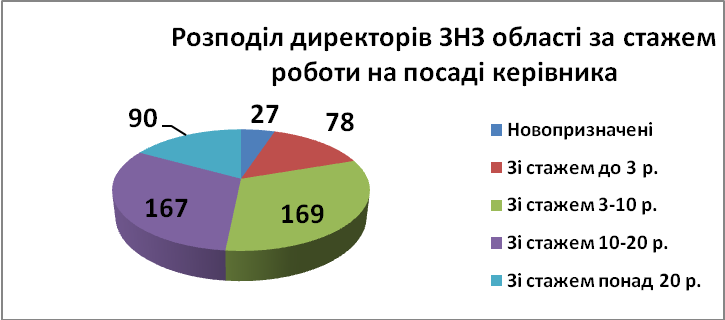 В області працюють 500 заступників директорів з навчально-виховної роботи. З них мають стаж управлінської діяльності до 10-ти років 69% .Діаграма 11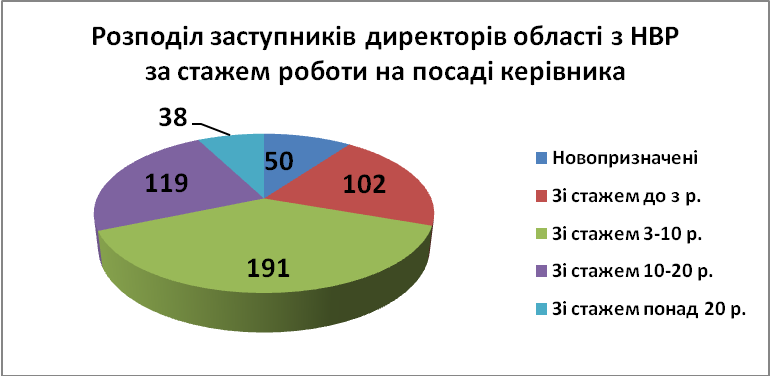 Враховуючи якісний склад керівників навчальних закладів (діаграми 10, 11), забезпечена безперервність у навчанні керівників освітніх закладів області у міжкурсовий період. Реалізації даної проблеми сприяють:панорама творчих знахідок «Плекаємо творчу особистість керівника»; творчі звіти і майстер-класи;рекомендації науково-методичної ради КОІППО «Діяльність Петрівського РМК щодо науково-методичного забезпечення становлення і розвитку особистості керівника школи»;підготовка до друку методичного посібника «Сучасний керівник: шлях до майстерності й успіху».- електронна версія «Методичних консультацій» на допомогу керівникам навчальних закладів області.Постійно проводяться індивідуальні консультації для методичних працівників, керівників закладів освіти щодо планування діяльності, організації науково-методичної роботи, здійснення контрольно-аналітичної діяльності, ведення ділової, шкільної документації, проведення міжкурсових заходів тощо.На замовлення методичних кабінетів (центрів) працівниками ОНМЦ проведено регіональні семінари для керівників загальноосвітніх навчальних закладів з таких питань: модернізація та трансформація системи освіти, розв’язання організаційно-педагогічних та методичних напрямків роботи з обдарованими дітьми, розвиток  управлінського та шкільного менеджменту. З цією метою здійснено виїзди до:Новоукраїнського РМК (17.02.2012 р.);Знам’янського РМК (06.03.2012 р.);Маловисківського РМК (03.04.2012 р.);Олександрійського НМЦ (12.04.2012 р.);Долинського РМК (20.04.2012 р.);Гайворонського РМК (12-15.06.2012 р.);Устинівського РМК (11 – 15.03.2013).За останні два роки здійснено вивчення і аналіз стану науково-методичного забезпечення підвищення кваліфікації керівників шкіл, ефективності їх управлінської діяльності: аналіз шкільної документації (концепцій діяльності, перспективне прогнозування розвитку матеріально-технічної бази, кадрового забезпечення, річні плани роботи) закладів освіти Вільшанського, Добровеличківського, Долинського, Маловисківського районів, міст Олександрії, Світловодська, Кіровограда та надано рекомендації щодо її удосконалення;узагальнення та аналіз картотеки керівників навчальних закладів області;аналіз планів роботи РМК щодо організації підвищення кваліфікації керівників закладів освіти у міжкурсовий період.Вивчалась діяльність:Світловодського ММК, керівників навчальних закладів щодо запровадження алгоритму управлінських дій, спрямованих на організацію науково-методичної роботи (12-14.03. 2012 р.);Долинського РМК, керівників шкіл з проблеми «Забезпечення рівного доступу до якісної освіти, створення умов для виявлення і підтримки обдарованих учнів» (17-19.04.2012 р.);Центру методичної та соціально-психологічної служби управління освіти Кіровоградської міської ради, керівників закладів освіти м. Кіровограда 
(12-23.11.2012 р.).За результатами вивчень підготовлені аналітичні довідки та рекомендації щодо вдосконалення діяльності методичних служб, керівників загальноосвітніх закладів. Завершено опис досвіду роботи директора «Користівської загальноосвітньої школи І-ІІІ ступенів імені А.П.Гайдара Олександрійської районної ради Кіровоградської області» Правого В.П. з проблеми «Моніторинговий супровід управлінської діяльності», узагальнені матеріали надруковані у «Педагогічному віснику» (№ 4 (24), 2012)  «Школа, якою вона має бути». Підготовлено до друку матеріали досвіду спільної діяльності відділу освіти Петрівської райдержадміністрації, методичного кабінету щодо організації, регулювання, координації функціонування освітньої галузі в районі та управління нею.За 2012 рік працівниками відділу освітнього менеджменту та ОНМЦ  підготовлено:пропозиції щодо проблематики курсів підвищення кваліфікації, форм та тематики обласних методичних заходів на 2013 рік;матеріали до виступу на засіданні Всеукраїнської школи новаторства керівних, педагогічних і науково-педагогічних працівників післядипломної педагогічної освіти у рамках Всеукраїнського науково-практичного семінару за темою «Педагогічний досвід як фактор оновлення змісту науково-методичної діяльності в установах і закладах освіти: вектори випереджувального розвитку» (м. Рівне, 21-22.03. 2012 р.).аналітичні матеріали до червневого випуску «Методичного вісника» (2012):«Аспекти науково-методичної роботи з педагогічними кадрами щодо моделювання, вивчення, узагальнення і впровадження педагогічного досвіду»;«Формування професійної компетентності керівників навчальних закладів»;«Удосконалення професійної майстерності керівників загальноосвітніх закладів у системі післядипломної освіти»;«Сучасні тенденції в практиці підвищення кваліфікації керівників закладів освіти»;«Науково-методичне забезпечення становлення і розвитку особистості керівника».Працівники  центру брали участь у розробці зауважень та пропозицій до проектів Примірного положення про медіатеку районного (міського) методичного кабінету (центру), Положення про базовий навчальний заклад, Положення про школу педагогічної майстерності, «Про національну систему рейтингового оцінювання ЗНЗ».Новим напрямком інформаційного та науково-методичного забезпечення керівників навчальних закладів є створення сайта, очного та заочного дистанційного консультування на базі ресурсів Інтернету тощо.Завжди на всіх етапах неперервної освіти в центрі уваги повинен стояти особистісний і професійний розвиток та постійне професійне удосконалення кожного керівника навчального закладу. Тільки переорієнтація на нові підходи в організації якісного управлінського і методичного супроводу освіти дозволить ефективно впливати на модернізацію освітньої галузі в регіоні, підвищення якості навчання та виховання.Додаток 1Мережа навчальних закладів Кіровоградської областіДодаток 2ВІДОМОСТІпро районні (міські) науково-методичні установи Кіровоградської  області (станом на 01.07.2012 р.)Додаток 3Відомостіпро кадрове забезпечення науково-методичних установ Кіровоградської області станом на 01.10.2012Примітка. До п. 7 включено працівників, посади яких додатково введено до штатного розпису районних (міських) методичних кабінетів і центрів..Додаток 4Науково-методичні проблеми методичних кабінетів (НМЦ)Додаток 5Мережа методичних формувань  педагогічних працівників у районах (містах) області на 2012/2013 н.р.Додаток 6Мережа методичних формувань із директорами ЗНЗ у районах (містах) області на 2012/2013 н.р.Додаток 7Мережа методичних формувань заступників директорів з навчально-виховної роботи у районах (містах) області на 2012/2013 н.р.Додаток 8Проблеми опорних шкіл Додаток 9Якісний склад працівників методичних служб області Додаток 10Інформація щодо функціонування веб-сайтів освітянських закладів                 Додаток 11Розподіл директорів закладів освіти області за стажем роботи у 2012/2013 н.р. станом на 01.11.2012 рокуДодаток 12Розподіл заступників директорів закладів освіти області за стажем роботи у 2012/2013 н.р. станом на 01.11.2012 рокуА.Г.Вареха, В.П.ТкаченкоПОКАЗНИКИ ДІЯЛЬНОСТІ ТА РОЗВИТКУ МЕТОДИЧНИХ СЛУЖБ ОБЛАСТІІнформаційно-аналітичні матеріали Підписано до друку 11.04.2013 р.Формат 60х84 1/16. Папір офсетний. Гарнітура Таймс.Друк – різограф. Тираж 60 прим. Зам. № 165Видавництво КОІППО імені Василя Сухомлинського, вул. Велика Перспективна, 39/63, Кіровоград, 25006Віддруковано в лабораторії інформаційно-методичного забезпечення освітнього процесу КОІППО імені Василя Сухомлинського, вул. Велика Перспективна, 39/63, Кіровоград, 25006№ з/пРайон, містоШколиШколиШколиШколиШколиШколиВчителі всьогоДНЗДНЗДНЗДНЗ№ з/пРайон, містоВсьогоНового типуІ-ІІІ ст.ІІ-ІІІ ст.І-ІІ ст.І ст.Вчителі всьогоВсьогоЗ них:З них:З них:№ з/пРайон, містоВсьогоНового типуІ-ІІІ ст.ІІ-ІІІ ст.І-ІІ ст.І ст.Вчителі всьогоВсьогодержавної ф.в.комуналь-ної ф.вприватної ф.в.1Бобринецький3011611243122222Вільшанський1524929218183Гайворонський22116561417174Голованівський271131350628285Добровеличківський293141250621216Долинський241139158317177Знам’янський21146173616168Кіровоградський30281162719199Компаніївський191363016610Маловисківський23116141654161611Новоархангельський24116615132019112Новгородківський1591233021514113Новомиргородський211137436181814Новоукраїнський2911810736262615Олександрівський252041430101016Олександрійський302199480292917Онуфріївський131032729918Петрівський16110234312320319Світловодський138412106620Ульяновський19118393181821Устинівський1688226181822м. Знам’янка6154537723м. Олександрія174941103171724м. Світловодськ936612151525м. Кіровоград4514196422263461441Всього538483387140141411045714506№з/пНауково-методичні установи Кількість  у них посад за  штатним розписом у них посад за  штатним розписом у них посад за  штатним розписом у них посад за  штатним розписомКількість науково-методичних установ, Кількість науково-методичних установ, Кількість науково-методичних установ, Кількість науково-методичних установ, Кількість науково-методичних установ, Кількість науково-методичних установ, Кількість науково-методичних установ, Кількість науково-методичних установ, Кількість науково-методичних установ, Кількість науково-методичних установ, Кількість науково-методичних установ, Кількість науково-методичних установ, Кількість науково-методичних установ, Кількість науково-методичних установ, Кількість науково-методичних установ, Кількість науково-методичних установ, №з/пНауково-методичні установи Кількість  у них посад за  штатним розписом у них посад за  штатним розписом у них посад за  штатним розписом у них посад за  штатним розписомякі єякі є перебувають у їхньому складіпрацівники яких  маютьпрацівники яких  маютьпрацівники яких  маютьпрацівники яких  маютьщо маютьщо маютьщо маютьщо маютьщо маютьякі  є   експери-ментальними  які  є   експери-ментальними  які  є   експери-ментальними   що здійснюють міжнародне        співробітництво№з/пНауково-методичні установи Кількість  у них посад за  штатним розписом у них посад за  штатним розписом у них посад за  штатним розписом у них посад за  штатним розписом  юридичними особами структурними підрозділами     відділів (управлінь) освіти перебувають у їхньому складіпрацівники яких  маютьпрацівники яких  маютьпрацівники яких  маютьпрацівники яких  маютьщо маютьщо маютьщо маютьщо маютьщо маютьякі  є   експери-ментальними  які  є   експери-ментальними  які  є   експери-ментальними   що здійснюють міжнародне        співробітництво№з/пНауково-методичні установи Кількість  всьогоз них заповненоз них заповненоз них заповнено  юридичними особами структурними підрозділами     відділів (управлінь) освіти перебувають у їхньому складі  вчені ступені наукові звання  звання «Заслужений            працівник (учитель)  освіти України»  вищу кваліфікаційну        категорію  Інтернет  сайт  штамп печатку рахунок у банку всьогоз них мають рівеньз них мають рівень що здійснюють міжнародне        співробітництво№з/пНауково-методичні установи Кількість  всьогона постійній основі за сумісництвом вакансій  юридичними особами структурними підрозділами     відділів (управлінь) освіти перебувають у їхньому складі  вчені ступені наукові звання  звання «Заслужений            працівник (учитель)  освіти України»  вищу кваліфікаційну        категорію  Інтернет  сайт  штамп печатку рахунок у банку всьоговсеукраїнськийрегіональний  що здійснюють міжнародне        співробітництво1РМК21213,52043,562182211933132ММК21817124223НМЦ234311221117221Разом (1+2+3)25265,52525,58251110325233314№з/пКатегорія працівниківВсьогоКількість працівниківКількість працівниківКількість працівників№з/пКатегорія працівниківВсьогорайонних МКміських МКНМ центрів1. Завідуючі (директори)2521222.Методисти  із шкільних дисциплін  і виховної роботи, з них працює:17913715272.1на постійній основі16312513252.2за сумісництвом7522.3кількість вакансій9723. Методисти з дошкільного виховання, з них працює:2420223.1на постійній основі2420223.2за сумісництвом00004.Методисти  з бібліотечних фондів підручників131111З них працює на  повну ставку1210115.Бібліотекарі44З них працює на повну ставку2,52,56. Секретарі-машиністки2218317. Інші працівники191432Разом 28622526358.     Обслуговуючий персонал11,59,511№ з/пНазва району, містаНауково-методичні проблеми МК (НМЦ)1.БобринецькийЗабезпечення навчально-методичної   роботи з педагогічними кадрами на основі діагностування, диференціації, реалізації особистісно орієнтованого підходу, впровадження інформаційних технологій як одного із шляхів успішної реалізації «Національної доктрини розвитку освіти України у ХХІ столітті»2.ВільшанськийПідвищення інноваційного потенціалу науково-методичної роботи з педагогічними кадрами шляхом впровадження сучасних інтерактивних методів організації освітніх систем і технологій3.ГайворонськийСтворення умов для розвитку педагогічної ініціативи, підвищення загальнодидактичного, науково-методичного та професійного рівня педагогів, їх інноваційної культури4.ГолованівськийШляхи поліпшення якості освіти через підвищенняпрофесійної компетентності педагогічних працівників,формування їх конкурентоспроможності та ефективневпровадження інноваційних технологій5.ДобровеличківськийЗапровадження компетентнісно зорієнтованого підходу як основи формування самодостатньої особистості педагога і школяра6.ДолинськийОсобистісно орієнтований підхід до організації методичної роботи з педагогічними кадрами7.Знам′янськийПідвищення якості освіти через використання сучасних інформаційних та комунікаційних технологій, вдосконалення технологій управління освітнім процесом та системи науково-методичної роботи з педагогічними кадрами8.КіровоградськийУдосконалення професійної майстерності педагогічних кадрів, підвищення результативності навчально-виховного процесу шляхом впровадження інноваційних педагогічних технологій9.КомпаніївськийНауково-методичний супровід формування в учнів та дітей дошкільного віку мотивації до навчальної діяльності й саморозвитку в контексті компетентнісного підходу до навчально-виховного процесу10.МаловисківськийУдосконалення структури методичної роботи з урахуванням рівня компетентності педагогічних працівників11.НовгородківськийРозвиток творчої ініціативи педагогічних кадрів по залученню школяра до активної навчальної діяльності, формуванню його інтелектуального потенціалу та духовної культури на основі використання педагогічних ідей В.О.Сухомлинського12.Новоархангельський Модернізація науково-методичної роботи з педагогічними кадрами в контексті суспільних трансформацій13.НовомиргородськийПідвищення результативності навчально-виховного процесу шляхом формування професійної компетентності та конкурентоспроможності педагогічних працівників14.НовоукраїнськийНауково-методичне забезпечення зростання педагогічних працівників. Формування творчого педагогічного середовища для розвитку та обдарувань дитини15.Олександрівський Реалізація основних принципів модернізації освіти шляхом впровадження сучасних освітніх технологій16.ОлександрійськийТворче спрямування діяльності педагогічних колективів району на успішну реалізацію завдань модернізації сучасної освітньої системи з метою рівного  доступу до якісної освіти17.ОнуфріївськийФормування професійної майстерності вчителя на основі гуманістичних ідей В.О.Сухомлинського18.ПетрівськийПідвищення професійної компетентності керівних та педагогічних кадрів загальноосвітніх навчальних закладів району як умова розвитку особистості учня19.СвітловодськийФормування інноваційної культури педагогічних кадрів відповідно до завдань модернізації освіти20.УльяновськийОрганізація інноваційних форм методичної роботи, спрямованої на підвищення ефективності навчально-виховного процесу21.УстинівськийУдосконалення методичної роботи шляхом оптимального поєднання основних форм підвищення кваліфікації педагогічних працівників як засобу розвитку та саморозвитку особистості22.м. Знам’янкаВдосконалення професійної майстерності педагогічних кадрів, підвищення результативності навчально-виховного процесу шляхом впровадження інноваційних педагогічних технологій23.м. ОлександріяПідвищення рівня методологічної підготовки педагогічних кадрів шляхом формування у них навичок науково-дослідницької роботи 24.м. СвітловодськНауково-методичне забезпечення росту фахової майстерності педагогічних кадрів  на основі досягнень психологічної науки і педагогічної практики25.м. КіровоградВдосконалення системи науково-методичної роботи як шлях підвищення професійного рівня, розвитку творчості педагогів міста№ з/пФорми роботиРайон, містоРМОПостійно діючі семінариОпорні школи, ДНЗ (пробле-ми)Майстер-класиКонсульт-пунктиШколи ПДШколи професійної адаптаціїТворчі групиПроблемні лабораторіїПедагогічні клуби, студії1.Бобринецький28412 (29)459122.Вільшанський18115 (12)610713.Гайворонський2248 (18)85454.Голованівський2036 (17)3345.Добровеличківський191011 (20)29631486.Долинський21615 (40)68421247.Знам’янський25812 (24)1449388.Кіровоградський21311 (18)299111219.Компаніївський1917 (12)373410.Маловисківський2336 (12)41292111.Новгородківський3367 (19)27139112.Новоархангельський 2233131413.Новомиргородський18212 (12)75851014.Новоукраїнський241411 (12)33815.Олександрівський 22812 (19)8581016.Олександрійський2287 (9)8107416317.Онуфріївський2268 (12)56118.Петрівський26710 (23)21013619.Світловодський28511 (11)1351820.Ульяновський25610 (13)261420221.Устинівський2178 (8)252422.м. Знам’янка26614 (29)6123.м. Олександрія35414 (26)71515124.м. Світловодськ2399 (36)41481225.м. Кіровоград3188 (10)3181314№ з/пФорми роботиРайон, містоМайстер-класиПостійно діючі семінариШкола управлінського менеджментуТворчі групиШкола молодого керівникаШкола резервуСемінари-практикуми з ДНЗТворча майстерняКонсультпунктШколи ПДСтажування1.Бобринецький11112.Вільшанський1113.Гайворонський114.Голованівський11115.Добровеличківський1116.Долинський111127.Знам’янський112118.Кіровоградський11111119.Компаніївський11410.Маловисківський11113111.Новгородківський1113112.Новоархангельський 1111213.Новомиргородський111214.Новоукраїнський1112115.Олександрівський 311116.Олександрійський11417.Онуфріївський11118.Петрівський13113119.Світловодський1120.Ульяновський11121.Устинівський11122.м. Знам’янка1123.м. Олександрія111324.м. Світловодськ1125.м. Кіровоград111321№ з/п          Форми роботиРайон, містоМайстер-класиПостійно діючі семінариШкола методичного менеджментуТворчі групиШкола молодого заступникаШкола резервуСемінари-практикуми з ДНЗТворча майстерняАвторська школаКонсультпункти1.Бобринецький112.Вільшанський13.Гайворонський114.Голованівський1115.Добровеличківський116.Долинський11227.Знам’янський118.Кіровоградський19.Компаніївський11310.Маловисківський11111.Новгородківський11212.Новоархангельський 1213.Новомиргородський1114.Новоукраїнський115.Олександрівський 216.Олександрійський1117.Онуфріївський11118.Петрівський33119.Світловодський120.Ульяновський1121.Устинівський2122.м. Знам’янка123.м. Олександрія11124.м. Світловодськ1125.м. Кіровоград21№ з/пНазва району, містаУправлінська діяльність, атестаціяМетодична діяльністьВивчення і впровадження ідей В. СухомлинськогоОбдаровані дітиЗдоров’язберігаючі технології, охорона праці, ОБЖДПрофільність, профілізаціяІнформатизаційна діяльністьМоніторингНавчальні предмети, початкові класи, ГПДАпробація навчальної літературиІнноваціїІнтерактивні технологіїВиховна робота, шкільні бібліотекиДНЗ1.Бобринецький34223522422.Вільшанський21121143.Гайворонський121612144.Голованівський12123113125.Добровеличківський1131114111326.Долинський331 (Мака-ренка А.С.)14121122287.Знам’янський1; 1 (Тка-ченка І.Г.)912518.Кіровоградський11116211139.Компаніївський1171210.Маловисківський21111113111.Новгородківський2121413111312.Новоархангельський 13.Новомиргородський1111115114.Новоукраїнський2121121215.Олександрівський 11122111114316.Олександрійський12121217.Онуфріївський1114111218.Петрівський1116111111819.Світловодський1111113220.Ульяновський113113321.Устинівський11311122.м. Знам′янка112191122923.м. Олександрія 2111011112624.м. Світловодськ131122111512625.м. Кіровоград12313№ з/пРайон, містоКатегорія працівниківУсьогоСтаж роботи на посаді методистаСтаж роботи на посаді методистаСтаж роботи на посаді методистаСтаж роботи на посаді методистаКваліфікаційна категорія, як методистКваліфікаційна категорія, як методистКваліфікаційна категорія, як методистКваліфікаційна категорія, як методистКурси, як методистКурси, як методистКурси, як методистКурси, як методистКурси, як методистКурси, як методист№ з/пРайон, містоКатегорія працівниківУсьогодо 3 років3–10 років10 – 20років20 і більшероківспец.ІІІвища2008200920102011201220131БобринецькийЗавідувачі МК 11111БобринецькийМетодисти8341215123112Вільшанський Завідувачі МК 111112Вільшанський Методисти52121112213Гайворонський Завідувачі МК 11113Гайворонський Методисти725211311134Голованівський Завідувачі МК 11114Голованівський Методисти74213134215Добровеличківський Завідувачі МК 11115Добровеличківський Методисти922411173121226Долинський Завідувачі МК 111116Долинський Методисти81241134247Знам'янський Завідувачі МК 1117Знам'янський Методисти74122321338КіровоградськийЗавідувачі МК 11118КіровоградськийМетодисти85322132229Компаніївський Завідувачі МК 11119Компаніївський Методисти513112213110Маловисківський Завідувачі МК 11110Маловисківський Методисти835133122211Новгородківський Завідувачі МК 1111Новгородківський Методисти51121131111112НовоархангельськийЗавідувачі МК 11112НовоархангельськийМетодисти622233122113Новомиргородський Завідувачі МК 11113Новомиргородський Методисти1051314152121314Новоукраїнський Завідувачі МК 1101114Новоукраїнський Методисти932311831515Олександрівський Завідувачі МК 111115Олександрівський Методисти713334113116Олександрійський Завідувачі МК 111116Олександрійський Методисти137513103244317Онуфріївський Завідувачі МК 11117Онуфріївський Методисти612212421218Петрівський Завідувачі МК 111118Петрівський Методисти92511133233219Світловодський Усі працівники72413441220Ульяновський Завідувачі МК 11120Ульяновський Методисти133553226343121Устинівський Завідувачі МК 111121Устинівський Методисти221122м. Знам’янка Завідувачі МК 11122м. Знам’янка Методисти6221121321323м. ОлександріяЗавідувачі МК (канд. філолог. наук - 1) 11123м. ОлександріяМетодисти1213825530312224м. СвітловодськЗавідувачі МК 11124м. СвітловодськМетодисти11531291132225м. КіровоградЗавідувачі МК 32131125м. КіровоградМетодисти1248123613426УСЬОГОУСЬОГОУСЬОГО2265989483032513610620553544329УСЬОГОУСЬОГОУСЬОГО226226226226226225, канд. наук - 1225, канд. наук - 1225, канд. наук - 1225, канд. наук - 1204204204204204204Офіційна назва ресурсуРайонАдреса ресурсуБобринецькийБобринецькийБобринецькийВідділ освіти, методичний кабінет відділу освіти Бобринецької райдержадміністраціїВідділ освіти, методичний кабінет відділу освіти Бобринецької райдержадміністраціїhttp://bobrrono.at.ua/ВільшанськийВільшанськийВільшанськийМетодичний кабінет відділу освіти Вільшанської райдержадміністраціїМетодичний кабінет відділу освіти Вільшанської райдержадміністраціїsites.google.com/site/vilsanskijrmk/ГайворонськийГайворонськийГайворонськийВідділ освіти Гайворонської районної державної адміністраціїВідділ освіти Гайворонської районної державної адміністраціїhttp://hayvoron-osvita.at.ua/Методичний кабінет Гайворонської районної державної адміністраціїМетодичний кабінет Гайворонської районної державної адміністраціїhttp://mkvohayvoron.at.uaГолованівськийГолованівськийГолованівськийВідділ освіти, методичний кабінет відділу освіти Голованівської райдержадміністраціїВідділ освіти, методичний кабінет відділу освіти Голованівської райдержадміністраціїhttp://osvitagolov.ucoz.uaДобровеличківськийДобровеличківськийДобровеличківськийМетодичний кабінет відділу освіти Добровеличківської районної державної адміністраціїМетодичний кабінет відділу освіти Добровеличківської районної державної адміністраціїhttp://vodv.at.uaДолинськийДолинськийДолинськийМетодичний кабінет відділу освіти Долинської райдержадміністраціїМетодичний кабінет відділу освіти Долинської райдержадміністраціїhttp://drmk.ucoz.ua/КіровоградськийКіровоградськийКіровоградськийВідділ освіти Кіровоградської районної державної адміністраціїВідділ освіти Кіровоградської районної державної адміністраціїhttp://osvita-krda.at.uaМетодичний кабінет відділу освіти Кіровоградської  райдержадміністраціїМетодичний кабінет відділу освіти Кіровоградської  райдержадміністраціїhttp://metodic.at.uaКомпаніївськийКомпаніївськийКомпаніївськийМетодичний кабінет відділу освіти Компаніївської районної державної адміністрації Методичний кабінет відділу освіти Компаніївської районної державної адміністрації http://kompaniivka-rmk.edukit.kr.uaМаловисківськийМаловисківськийМаловисківськийВідділ освіти Маловисківської райдержадміністраціїВідділ освіти Маловисківської райдержадміністраціїhttp://viddil.at.ua/Методичний кабінет відділу освіти Маловисківської райдержадміністраціїМетодичний кабінет відділу освіти Маловисківської райдержадміністраціїhttp://rmk-mv.at.ua/.НовгородківськийНовгородківськийНовгородківськийМетодичний кабінет відділу освіти Новгородківської райдержадміністраціїМетодичний кабінет відділу освіти Новгородківської райдержадміністраціїhttp://novgorodka-rmk.edukit.kr.ua/НовоархангельськийНовоархангельськийНовоархангельськийМетодичний кабінет Новоархангельської райдержадміністраціїМетодичний кабінет Новоархангельської райдержадміністраціїhttp://novmetodust.at.uaНовомиргородськийНовомиргородськийНовомиргородськийМетодичний кабінет Новомиргородської райдержадміністраціїМетодичний кабінет Новомиргородської райдержадміністраціїOsvitanovo. ucoz. ruНовоукраїнськийНовоукраїнськийНовоукраїнськийМетодичний кабінет відділу освіти Новоукраїнської райдержадміністрації Методичний кабінет відділу освіти Новоукраїнської райдержадміністрації http://novoukrainka-rmk.edukit.kr.ua/ОлександрівськийОлександрівськийОлександрівськийМетодичний кабінет Олександрівської райдержадміністраціїМетодичний кабінет Олександрівської райдержадміністраціїhttp://rmkalexandrovka.at.ua/ОлександрійськийОлександрійськийОлександрійськийВідділ освіти  Олександрійської райдержадміністраціїВідділ освіти  Олександрійської райдержадміністраціїhttp://oleksandria-rvo.edukit.kr.uaМетодичний кабінет відділу освіти Олександрійської райдержадміністраціїМетодичний кабінет відділу освіти Олександрійської райдержадміністраціїormk. edukit.kr.ua ОнуфріївськийОнуфріївськийОнуфріївськийВідділ освіти Онуфріївської районної державної адміністрації, методичний кабінетВідділ освіти Онуфріївської районної державної адміністрації, методичний кабінетhttp://onyfrono.at.uaПетрівськийПетрівськийПетрівськийВідділ освіти Петрівської райдержадміністраціїВідділ освіти Петрівської райдержадміністраціїhttp://osvita.petrovo.net/  Методичний кабінет відділу освіти Петрівської райдержадміністраціїМетодичний кабінет відділу освіти Петрівської райдержадміністраціїhttp://petrove-petr-rmk.edukit.kr.uaСвітловодськийСвітловодськийСвітловодськийМетодичний кабінет відділу освіти Світловодської райдержадміністраціїМетодичний кабінет відділу освіти Світловодської райдержадміністраціїhttps://sites.google.com/site/rajonnijmetodistsvitlovodsini/УльяновськийУльяновськийУльяновськийМетодичний кабінет віділу освіти Ульяновської райдержадміністраціїМетодичний кабінет віділу освіти Ульяновської райдержадміністраціїul-rayono.fo.ru/forum  м. Знам’янкам. Знам’янкам. Знам’янкаУправління освіти виконавчого комітету Знам’янської міської радиУправління освіти виконавчого комітету Знам’янської міської радиhttp://znamosvita.at.ua/м. Олександріям. Олександріям. ОлександріяУправління освіти, молоді та спорту Олександрійської міської ради, науково-методичний центрУправління освіти, молоді та спорту Олександрійської міської ради, науково-методичний центрhttp://oleksandria-osvita.edukit.kr.ua м. Світловодськм. Світловодськм. СвітловодськУправління освіти виконавчого комітету Світловодської міської ради Управління освіти виконавчого комітету Світловодської міської ради http: //svitlosvit.com.uaМетодичний кабінет управління освіти Світловодського міськвиконкому Методичний кабінет управління освіти Світловодського міськвиконкому Metodsvitl.at.uaм. Кіровоградм. Кіровоградм. КіровоградУправління освіти Кіровоградської міської радиУправління освіти Кіровоградської міської радиwww.kr-rada.gov.uakirovograd.klasna.comЦентр методичної та соціально-психологічної служби управління освіти  Кіровоградської міської радиЦентр методичної та соціально-психологічної служби управління освіти  Кіровоградської міської радиhttp://www.cmsps.edukit.kr.ua/ № з/пНазва району, містаНовопри-значеніДо 3 років3 – 10 років10 - 20 роківПонад 20 роківУсього1Бобринецький35677282Вільшанський15612153Гайворонський3973224Голованівський34875275Добровеличківський266124306Долинський34107247Знам’янський387188Кіровоградський467121309Компаніївський36101910Маловисківський1211452311Новоархангельський6441412Новгородківський49922413Новомиргородський324832014Новоукраїнський2271162815Олександрівський2310642516Олександрійський4101063017Онуфріївський142331318Петрівський136241619Світловодський2371220Ульяновський57611921Устинівський26351622м. Знам’янка231623м. Олександрія226611724м. Світловодськ21431025м. Кіровоград252011745 Всього277816916790531№ з/пНазва району, містаНовопри-значеніДо 3 років3 – 10 років10 - 20 роківПонад 20 роківУсього1Бобринецький33461172Вільшанський22483Гайворонський2881194Голованівський6103195Добровеличківський11331186Долинський1386187Знам’янський15612158Кіровоградський814964419Компаніївський717412010Маловисківський236832211Новоархангельський34911712Новгородківський45321413Новомиргородський328342014Новоукраїнський26121223415Олександрівський239612116Олександрійський41532217Онуфріївський56241718Петрівський2110111519Світловодський313231220Ульяновський185422021Устинівський1133822м. Знам’янка14231023м. Олександрія41316134624м. Світловодськ216521625м. Кіровоград17138231Всього5010219111938500